花蓮縣花蓮市明廉國民小學110學年度第1學期課內社團成果報告社團名稱： 塗鴉社年級： 三成果照片：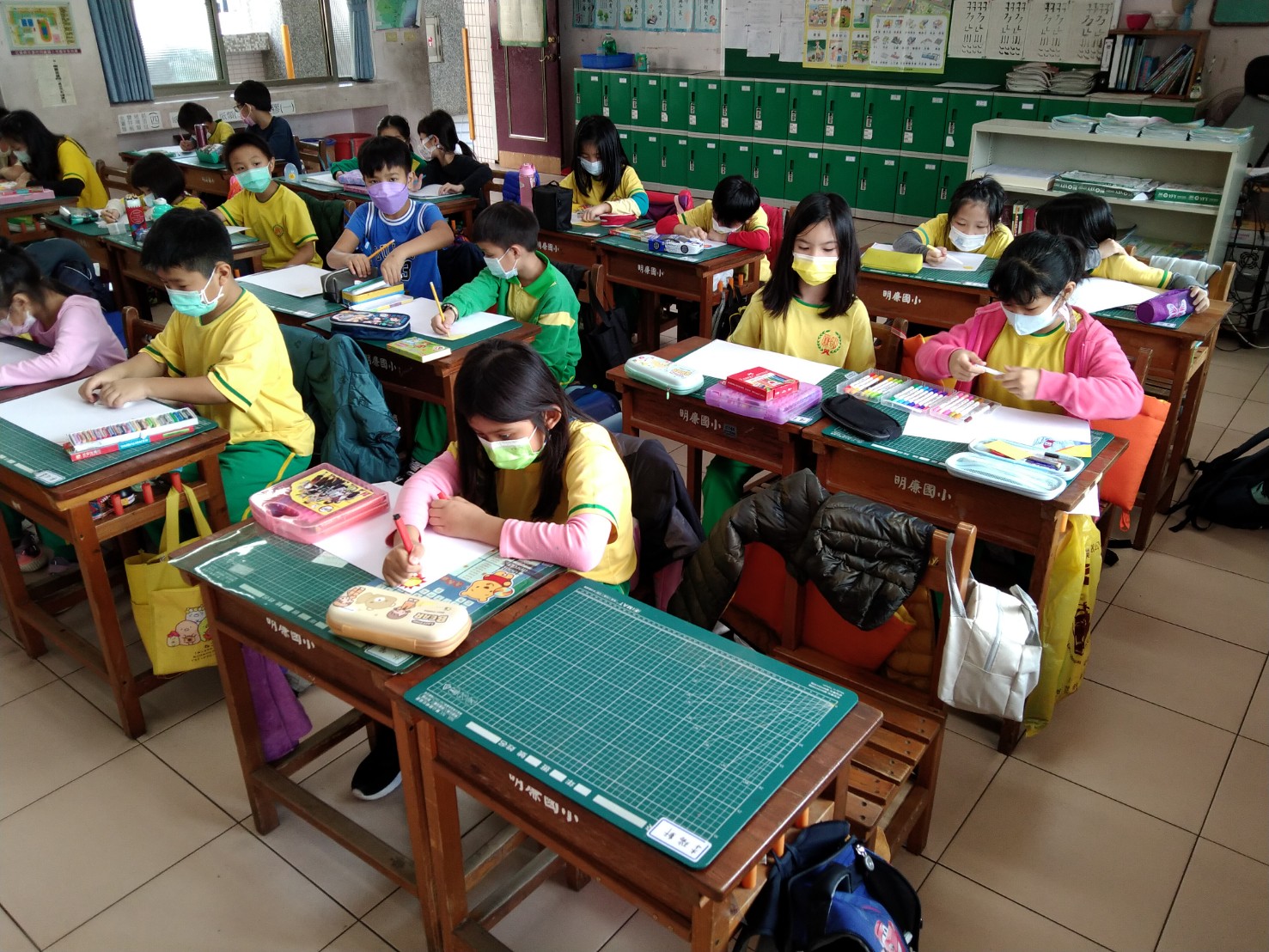 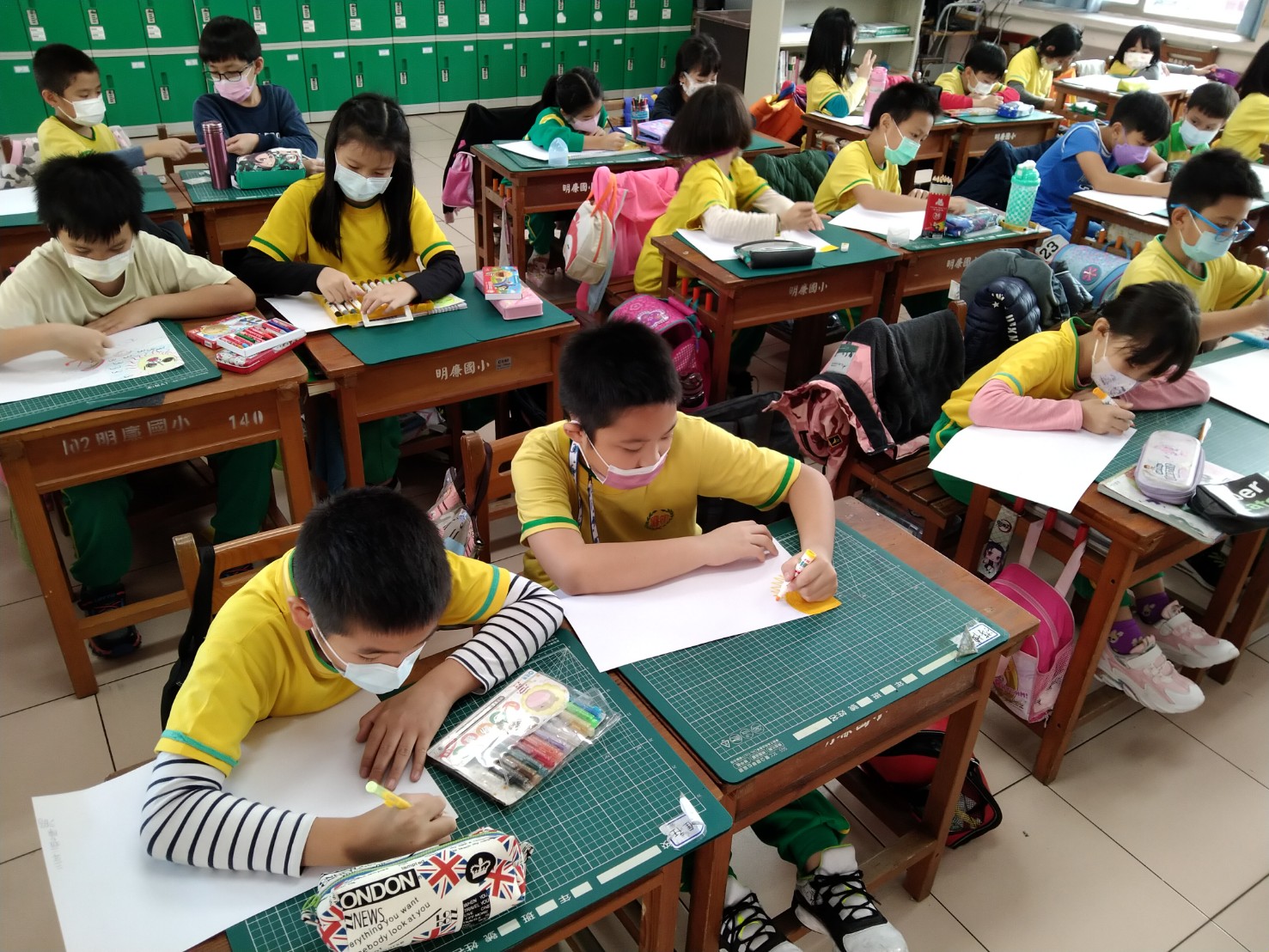 圖片說明： 個人創作圖片說明：個人創作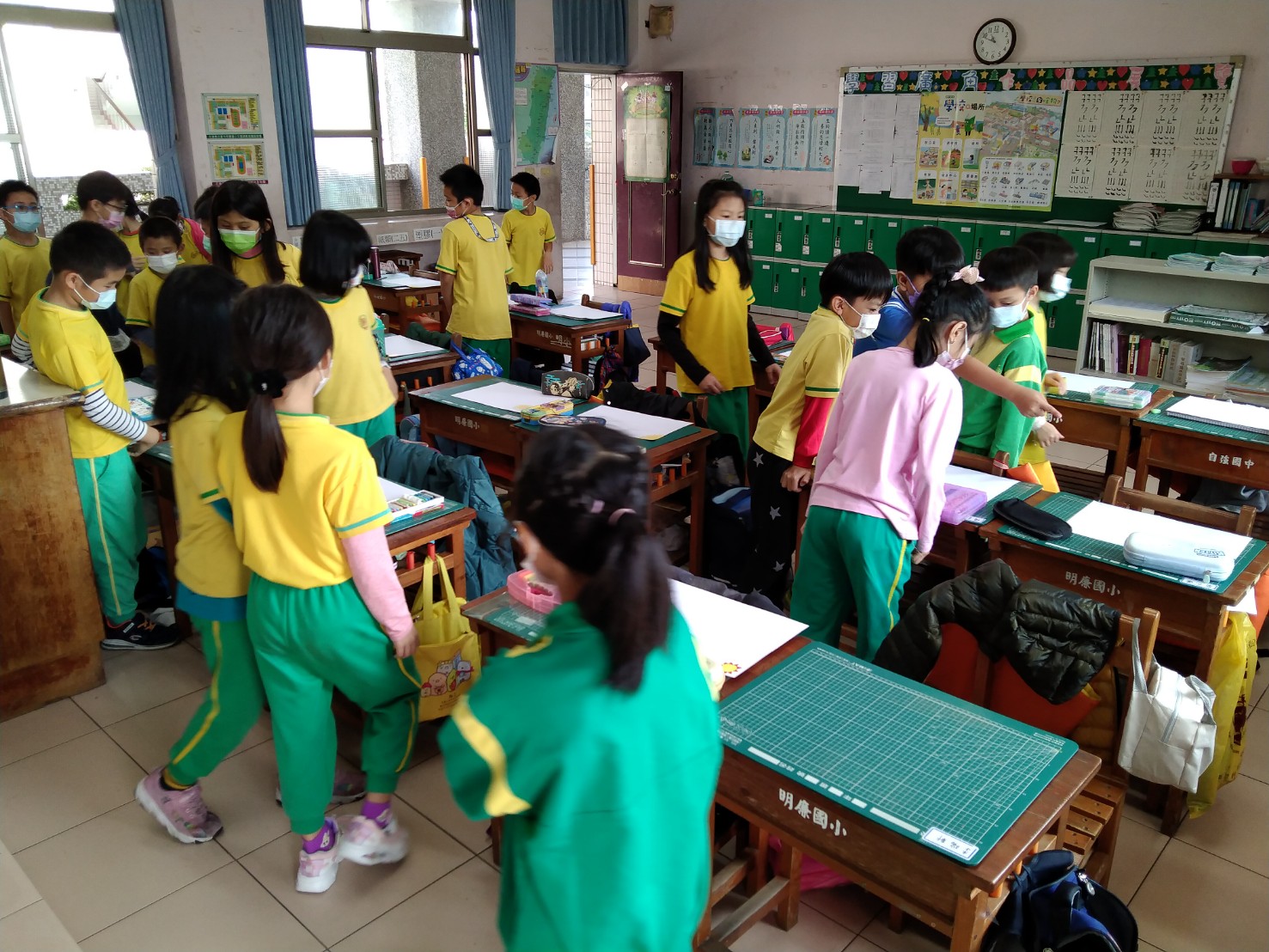 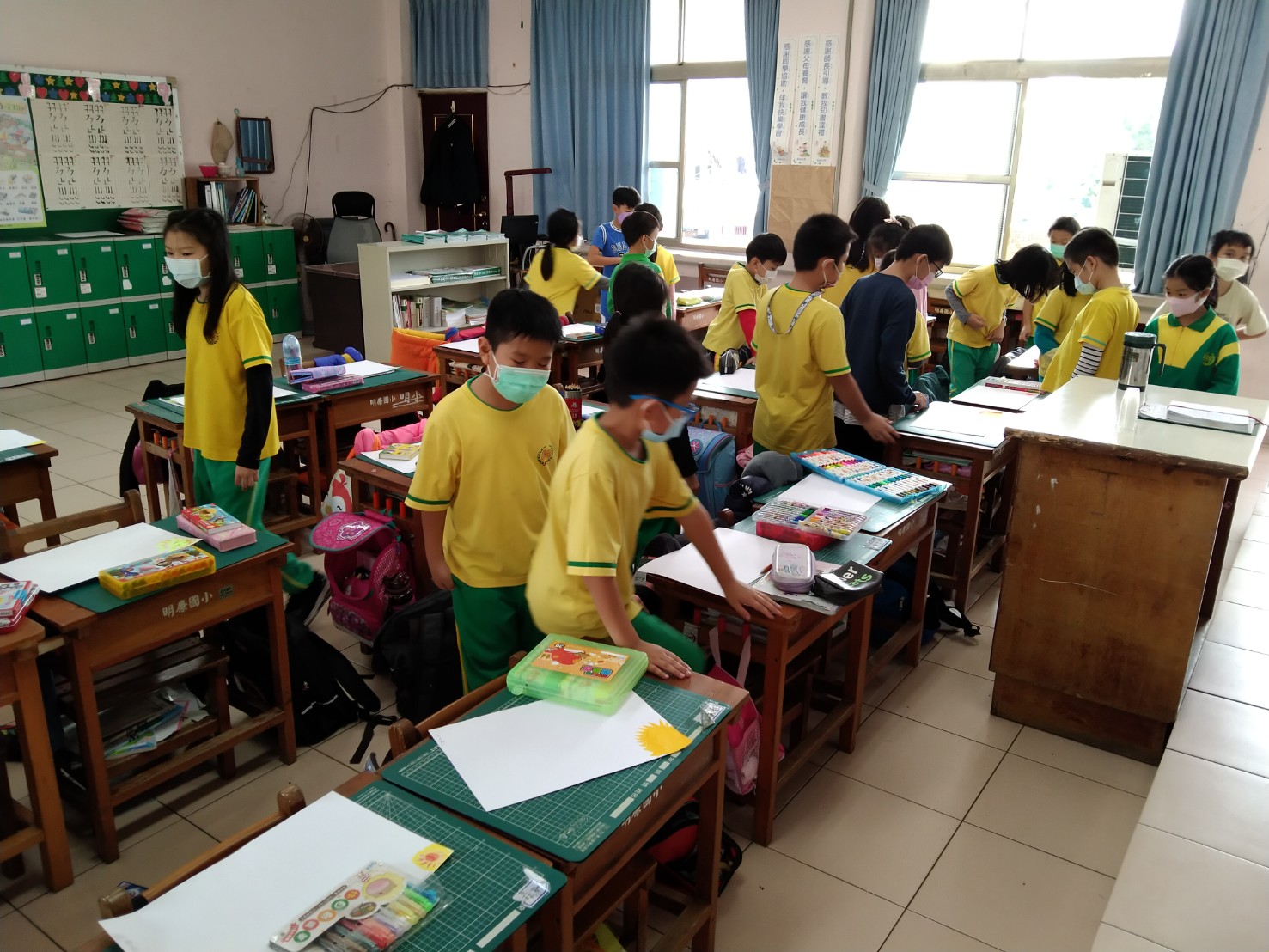 圖片說明： 走動欣賞圖片說明：走動欣賞